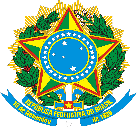 MINISTÉRIO DA EDUCAÇÃOSECRETARIA DE EDUCAÇÃO PROFISSIONAL E TECNOLÓGICA INSTITUTO FEDERAL DE EDUÇÃO, CIÊNCIA E TECNOLOGIA BAIANO PRÓ-REITORIA DE EXTENSÃOLISTA DE CLASSIFICADOS PARA OS CURSOS FIC EDITAL 216, DE 29 DE MARÇO DE 2023CAMPUS CATURESULTADO PRELIMINARA Comissão de Processo Seletivo de cursos FIC do Instituto Federal de Educação, Ciência e Tecnologia Baiano – Campus Catu, instituída pela Portaria n. 96, de 16 de agosto de 2022,  torna pública a Lista de Classificados (Resultado Final) para os cursos de Formação Inicial e/ou Continuada ofertados através do Edital 216, de 29 de março de 2023. CURSO:  BOAS PRÁTICAS DE PRODUÇÃO DE SABONETESCURSO:  PRODUÇÃO DE LÁCTEOS – TURMA 1CURSO:  PRODUÇÃO DE LÁCTEOS – TURMA 2Catu – Ba. 10 de abril de 2023.Original assinadoKelly Cristina Oliveira da SilvaPresidente da ComissãoPortaria n. 96, de 16 de agosto de 2022NOME1.INGRID CAROLINE SILVA SANTOS2.MARIZA CORREIA PEREIRA3.VALCINEIDE MENDES DE SANTANA4.IRANICE DOS SANTOS5.MARIA CRISTINA DA PAIXÃO CARVALHO6.MARIA INUCÊNCIA DE CARVALHO7.CRISTINA DE JESUS8.DAIANE CORREIA PEREIRA9.CLEIDIANE CARVALHO DOS SANTOS10TAINÁ RAMOS DE JESUS11ZENAIDE DOS SANTOS12ELIANA GONÇALVES DE ASSIS13EMILE BRITO DA PAIXÃO14EDNOÉLIA DA PAIXÃO CARVALHO15NILZA KÁTIA LOBO16JOILMA  DA PAIXÃO CARVALHO17CRISTIANE PAIXÃO DE SANTANA18IVONE REIS DOS SANTOS19LUCIENE JESUS DOS SANTOS20.MARILIA DA SILVA PAIXÃONOME1.VALNEIDE DE ALMEIDA SOUZA2.JOVENICE FALETA NEVES3.LUCIENE APOLINÁRIO BARBOSA4.ELIENE SANTANA DOS SANTOS5.MARTA DOS ANJOS SANTOS6.VERA MUNIZ DOS SANTOS7.JOÃO EVANGELISTA RODRIGES FIAIS8.ELAINE PEREIRA DOS SANTOS9.ANA ELENA DOS SANTOS10LUCIMARY DE LIMA11JOICE DE SANTANA CRISTO12RENICEA MOITINHO DANTAS DAMASCENO13LILIAN ROSÁRIO DOS SANTOS14JOSÉ ANTONIO DAMASCENO JUNIOR15ELANE SANTANA DE JESUSNOME1.MARIA CLEUZA LUCIANO DOS SANTOS2.ELIETE DOS SANTOS DE JESUS3.RICARDO ALMEIDA DE SOUZA4.DANIELA DE ARAÚJO GONÇALVES5.GILDETE ALVES PAIVA6.JOÃO BORGES DA SILVA NETO7.ILMA MARIA RAMOS DOS SANTOS8.MANUELA DOS REIS COSTA CONCEIÇÃO9.CLEUSA MARIA RAMOS DA COSTA10MIGUEL AVELINO11EMILE MANUELE DE LIMA12CONSUELO DA SILVA FIALHO13JOELMA DOS SANTOS ALVES CRUZ14RUTH SANTOS OLIVEIRA15JONIELSON NUNES SANTANA DE ALMEIDA